Grid 1 Learning Descriptor – Primary 5 - September / October 2018     Please remember: Indoor P.E. kits are required each week (to be brought in on Mondays and taken home on Fridays).Outdoor clothing (including at the least a waterproof jacket with hood and suitable boots/outdoor shoes) is required to be kept in school.Grid 1 Home Learning – Primary 5 - September / October 2018     	Due: Friday 5th October 2018Health and WellbeingFriendshipsAnti-bullyingGrowth MindsetEmotionworksMindfulnessICE Pack HWB programme and Jogging(Mondays with Mrs Mayhew)Indoor P.E. - Yoga and meditation (Mondays)Specialist Teacher P.E. – Fitness (Wednesdays with Mrs Howard)LiteracyDeveloping “Reading for Enjoyment”Reading for Information and Note-takingUsing Higher Order Thinking Skills to discuss texts(i.e. remembering, understanding, applying, creating, evaluating, analysing)Punctuation and HandwritingImaginative storiesFunctional Writing – leaflets, posters, Listening and Talking: Check-In, Presenting to an audience.Numeracy and MathsNumbers – count, order, read and writePlace ValueNumber TalksAngles – right, acute, obtuse, straight, reflexCompass PointsCo-OrdinatesInterdisciplinary LearningFood and Harvest (Main Focus: Social Studies, RME)What P5 are learning in September/ October…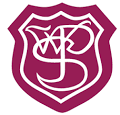 Williamston Primary  SchoolDiscrete SubjectsOutdoor Learning – Team-Building and Maths (Tuesday P5a and Wednesday P5b with Miss Allcoat)French – revision of greetings, classroom vocabulary and directionsRME – Harvest Ethos and Life of the SchoolAssembliesSchool Harvest Service 12.10.18Value of the Month(Sep: Thoughtfulness, Oct: Patience)MacMillan Coffee MorningIndia Literacy TopicInternational Day of Peace 20.9.18National Poetry Day 27.9.18P2 and P5 Reading BuddiesAdditional InformationP5 Cluster Service – Harvest date TBCFootball Taster Sessions Pupil Leadership Groups beginAfter-School Clubs beginScottish Maths Week w.b.10.9.18Meet the Teacher Night 5.9.18Parents Nights 2.10.18, 4.10.18Year of the Salmon celebration P5 outing 25.10.18Opportunities for Personal AchievementsClass Reward SystemsV.I.P. TableHouse PointsAchievement AwardsGolden TimeI-JournALHealth and WellbeingDiscuss the school’s Anti-Bullying Contract with a parent/carer, sign and return.Set yourself a target at home – something you can’t do YET – practise over a few weeks. Draw and write about this for your I-JournAL.Set yourself a fitness target, e.g. running around your garden for 5 minutes without stopping. Keep a track of your progress.Give yourself time to rest and relax each day. Try out some of the mindfulness activities we are doing in school.LiteracyComplete your reading homework each week.Complete your spelling homework each week.Choose a book from school or home to read for pleasure. Make a poster for the book including title and author, setting, main characters and main plot themes.Choose a page from your reading book. Make a note of all the different types of punctuation that is used on that page and bring it in to share with your reading group. Write some sentences using the punctuation marks you have found.Numeracy and MathsUse your login and password for Sumdog. Go online and start playing the games. Remember to do the games on your own, without any help!(N.B. If you do not have access to the internet, practise your times tables and number bonds.)Complete your maths homework each week.Make a right angle measure tool (we will show how to do this in class). Use the tool to investigate angles in your house and/or garden. Make a list of right angles and those greater (obtuse) or smaller (acute) than a right angle. Can you find straight and reflex angles too?Write the directions for a short walk using appropriate language. (e.g. forwards, backwards, north, south, east , west, left, right, quarter turn, half turn, three-quarter turn, full turn, 90/180/270/360 degrees, clockwise, anti-clockwise etc.)Interdisciplinary LearningResearch a crop grown (e.g. wheat) or a food produced (e.g. salmon) in Scotland.Find at least 3 facts (e.g. where is it farmed in Scotland, what does it look like, what is it used to make?)Food Waste: Keep a record of all the food your family throws out in one week. Then try one or two of the tips for reducing food waste on this website: https://www.globalcitizen.org/en/content/tips-for-reducing-food-waste/P5  Home Learning ActivitiesSeptember/ OctoberWilliamstonPrimary  School(Activities with a star are compulsory, all others are optional)Discrete SubjectsHarvest is traditionally a festival of thanksgiving. What have you got to be thankful for? Talk with a friend/adult. You could even make a Thank You card.Practise French greetings with your family.Ethos and Life of the SchoolTalk to your family about our school values of Thoughtfulness and Patience.Talk to your family about the International Day of Peace. Where in the world would you like to see peace?Additional InformationTalk to your family about your Pupil Leadership Group’s action plan for the year. Note down any ideas you have to share with the group.Opportunities for Personal AchievementsRecord at least one personal achievement you make outside of school on an A4 page for your I-JournAL – be creative! Bring in any certificates and medals.